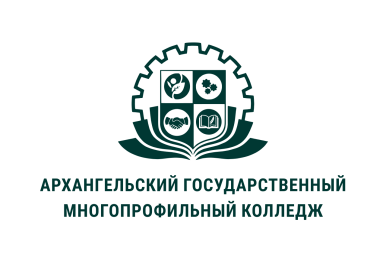 МИНИСТЕРСТВО ОБРАЗОВАНИЯ АРХАНГЕЛЬСКОЙ ОБЛАСТИгосударственное бюджетное профессиональное образовательное учреждение Архангельской области «Архангельский государственный многопрофильный колледж»ОП.02 ОСНОВЫ ПЕДАГОГИКИТЕМА ТЕОРЕТИЧЕСКОГО ЗАНЯТИЯ «ОБЩАЯ ХАРАКТРИСТИКА СИСТЕМЫ ОБРАЗОВАНИЯ В РОССИЙСКОЙ ФЕДЕРАЦИИ»ВОПРОСЫ ТЕМЫ:Основные принципы государственной политики и правового регулирования отношений в сфере образования в РФ. Система образования  в РФ.Детские и молодежные общественные объединения.Государственная политика и правовое регулирование отношений в сфере образования основываются на следующих принципах:1) признание приоритетности образования;2) обеспечение права каждого человека на образование, недопустимость дискриминации в сфере образования;3) гуманистический характер образования, приоритет жизни и здоровья человека, прав и свобод личности, свободного развития личности, воспитание взаимоуважения, трудолюбия, гражданственности, патриотизма, ответственности, правовой культуры, бережного отношения к природе и окружающей среде, рационального природопользования;4) единство образовательного пространства на территории Российской Федерации, защита и развитие этнокультурных особенностей и традиций народов Российской Федерации в условиях многонационального государства;5) создание благоприятных условий для интеграции системы образования Российской Федерации с системами образования других государств на равноправной и взаимовыгодной основе;6) светский характер образования в государственных, муниципальных организациях, осуществляющих образовательную деятельность;7) свобода выбора получения образования согласно склонностям и потребностям человека, создание условий для самореализации каждого человека, свободное развитие его способностей, включая предоставление права выбора форм получения образования, форм обучения, организации, осуществляющей образовательную деятельность, направленности образования в пределах, предоставленных системой образования, а также предоставление педагогическим работникам свободы в выборе форм обучения, методов обучения и воспитания;8) обеспечение права на образование в течение всей жизни в соответствии с потребностями личности, адаптивность системы образования к уровню подготовки, особенностям развития, способностям и интересам человека;9) автономия образовательных организаций, академические права и свободы педагогических работников и обучающихся, предусмотренные настоящим Федеральным законом, информационная открытость и публичная отчетность образовательных организаций;10) демократический характер управления образованием, обеспечение прав педагогических работников, обучающихся, родителей (законных представителей) несовершеннолетних обучающихся на участие в управлении образовательными организациями;11) недопустимость ограничения или устранения конкуренции в сфере образования;12) сочетание государственного и договорного регулирования отношений в сфере образования.Система образования включает в себя: федеральные государственные образовательные стандарты и федеральные государственные требования, образовательные стандарты и самостоятельно устанавливаемые требования, образовательные программы различных вида, уровня и (или) направленности; организации, осуществляющие образовательную деятельность, педагогических работников, обучающихся и родителей (законных представителей) несовершеннолетних обучающихся; федеральные государственные органы и органы государственной власти субъектов Российской Федерации, осуществляющие государственное управление в сфере образования, и органы местного самоуправления, осуществляющие управление в сфере образования, созданные ими консультативные, совещательные и иные органы; организации, осуществляющие обеспечение образовательной деятельности, оценку качества образования; объединения юридических лиц, работодателей и их объединений, общественные объединения, осуществляющие деятельность в сфере образования.Образование подразделяется на общее образование, профессиональное образование, дополнительное образование и профессиональное обучение, обеспечивающие возможность реализации права на образование в течение всей жизни (непрерывное образование).Общее образование и профессиональное образование реализуются по уровням образования. В Российской Федерации устанавливаются следующие уровни общего образования:1) дошкольное образование;2) начальное общее образование;3) основное общее образование;4) среднее общее образование.В Российской Федерации устанавливаются следующие уровни профессионального образования:1) среднее профессиональное образование;2) высшее образование - бакалавриат;3) высшее образование - специалитет, магистратура;4) высшее образование - подготовка кадров высшей квалификации.Дополнительное образование включает в себя такие подвиды, как дополнительное образование детей и взрослых и дополнительное профессиональное образование. Система образования создает условия для непрерывного образования посредством реализации основных образовательных программ и различных дополнительных образовательных программ, предоставления возможности одновременного освоения нескольких образовательных программ, а также учета имеющихся образования, квалификации, опыта практической деятельности при получении образования.Современные детские и молодёжные общественные объединения выступают как особый социальный институт, решающий специфические задачи самостоятельными приемами и методами. Общественные объединения - наиболее динамичные институты гражданского общества, его неотъемлемая часть, инновационный потенциал и роль которой необходимо учитывать во всех сферах жизнедеятельности общества и государства.Российские реформы и преобразования вызвали к жизни много различных общественных движений. И хотя количественный их рост отнюдь не адекватен качественному составу, следует особо отметить значимость молодежных общественных организаций в процессе становления Российского государства. Объединяясь по мотивам удовлетворения общности интересов, детские и молодежные организации способствуют реализации основной стратегии молодежной политики - ориентированное решение проблем конкретного человека, группы, сообщества. Помимо обсуждения способов решения той или иной проблемы, молодежные организации предоставляют некие преимущества для развития конкретного человека как личности в контексте определенной общественной культуры. Детское объединение – добровольное объединение детей на базе общих интересов, позволяющее ребенку раскрыть и проявить индивидуальные интересы. Структура детского объединения основана на демократии, без жесткого подчинения по иерархии. В основе детского объединения – инициатива и самодеятельность детей.Информационные источники:Основные источники:Коджаспирова, Г. М.  Общие основы педагогики : учебник для вузов / Г. М. Коджаспирова. — Москва : Издательство Юрайт, 2023. — 151 с. — (Высшее образование). — ISBN 978-5-534-04163-7. — Текст : электронный // Образовательная платформа Юрайт [сайт]. — URL: https://urait.ru/bcode/514938 (дата обращения: 29.10.2023).Дополнительные источники:Педагогика : учебник и практикум для среднего профессионального образования / С. В. Рослякова, Т. Г. Пташко, Н. А. Соколова ; под научной редакцией Р. С. Димухаметова. — 2-е изд., испр. и доп. — Москва : Издательство Юрайт, 2023. — 219 с. — (Профессиональное образование). — ISBN 978-5-534-09130-4. — Текст : электронный // Образовательная платформа Юрайт [сайт]. — URL: https://urait.ru/bcode/513472 (дата обращения: 02.11.2023).